Број: 03-P/18Дана: 25.04.2018. годинеНа основу члана 63. Закона о јавним набавкама (Сл. гласник РС бр. 124/12,14/15 и 68/15), а везано за отворени поступак јавне набавке велике вредности отворени поступак бр.4/18-набавка добара-храна Дајемо Вам одговор  на постављена питања:Питање:молим за појашњење документације за јавну набавку 4/2018.Наиме, да ли се у партији 13 тражи испорука свежег или смрзнутог бурека?У питању је испорука свежег бурека                                                                                   Комисија за јавне набавке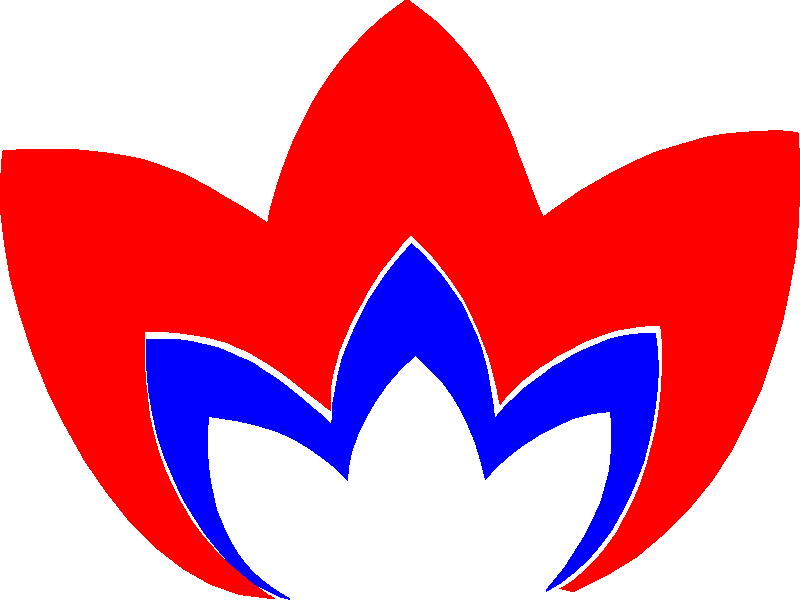 Центар за заштиту одојчади, деце и омладинеБеоград, Звечанска 7. Текући рачун 840-635661-68  и 840-635667-50Телефон : (011) 2648-622,; факс : (011) 2647-285, 2648-154